Minutes: August 15, 2019 5:30 pmAttendees: 		Charlie Kaniecki, Margaret Larson, Sharon Hart, Matt Roland, Roger Ball, Jr.Absent:		NoneGuests:		NoneMeeting called to order at 5:35 pm.Review Request from Norris Elementary School	a) Funds Remaining from Previous Project	During the spring budget cycle, money was allocated to Norris to repair crumbling sidewalks. 			Rather than simply fill in the cracks, several sidewalk “panel” were removed and new concrete 			poured. This fix was less expensive than anticipated, leaving about $7,000 unspent.	b) Request to Use Funds	Another portion of the sidewalk also needs repair, although these repairs will consist of filling 			cracks rather than replacement. Norris School requests that the Capital Improvement 				Committee allow the left-over funds from the original project be used to complete this portion.	c) Sharon moved to authorize the school to expend the remaining funds to address the sidewalk 	safety concerns, Margaret seconded. Unanimous approval.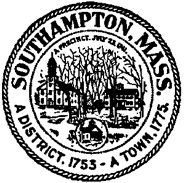 2) Review Request from Police Dept.	a) An accident totaled one of the police vehicles and the PD would like to replace it with a new 			vehicle.	b) In part because the PD is receiving a brand new vehicle this year, The Committee has further 	questions on this matter. Is there another vehicle that can be used to fill the gap for a period of 			time? If a new vehicle is purchased, can items like radios, sirens, etc. be salvaged from the 			totaled vehicle? Due to these questions, the Committee agreed to table the discussion for future 	dialogue.	c) Margaret moved to table, Matt seconded. Unanimous approval.3) Motion to adjourn made by Matt and seconded by Margaret. Unanimous approval.Meeting adjourned at 5:47 pm.